  	Chemistry “I can accept failure, everyone fails at something. But I can’t accept not trying.” – Michael JordanPacket#6 Unit#6: Ionic Bondingand Ionic CompoundsEdmodo Group Code: ozm60q (http://www.edmodo.com)Class Website: http://mrgchem.weebly.comMr. Gutierrez’s email: gutierrezbr@elizabeth.k12.nj.usText Messaging Reminders: Text @aofchem to 23559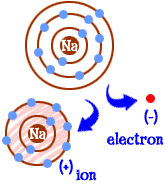 Note: You are expected to work on this packet during the allotted class practice time. Name of Chemist:__________________________________________________________________Period: ___________DUE _________________________*All Class Notes + Questions MUST be finished for HOMEWORK if not done in class.Unit#6: Ionic CompoundsTable of ContentsANNOUNCEMENTSWhen emailing work to me, it is YOUR RESPONSIBILITY to make sure that it was sent. You MUST write In the SUBJECT FIELD:TITLE OF THE ASSIGNMENTp3 if you’re in period 3p4 if you’re in period 4p6 if you’re in period 6     Points will be deducted if you don’t.Additional Resources:*Tutoring with Mr. Gutierrez: Meet Mr. Gutierrez in student cafeteria after school or during 9th or 10th period.Sample#2: Write the chemical formula of the compound formed by nickel ion and an oxygen ion.Writing Chemical Formulas of Ionic Compounds – GUIDED PRACTICEExample#1:Write the chemical formula of the compound formed by a Beryllium ion and fluorine ion.Example#2:Write the chemical formula of the compound formed by a Scandium ion and sulfur ion.Once you are finished, have Mr. Gutierrez check your work before continuing to the next page.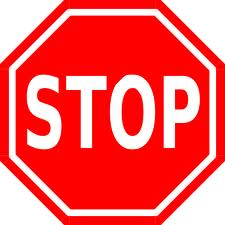 Once you are finished, have Mr. Gutierrez check your work before continuing to the next page.Make sure Mr. Gutierrez stamps/signs this by the end of the period.  You CANNOT get the stamp/signature for a day later on. It is your responsibility to remind Mr. Gutierrez. You will NOT receive a stamp if you did not follow all classroom policies or actively work on the practice problems during the allotted class time. A stamp means you received all 10 points. No stamps means you’ve received zero points. If you completed some work, I may give you partial credit based on my discretion. If you are absent, write the date on the day you were absent and write the word “Absent.” DO NOT LOSE THIS SHEET!!! (If you lose this sheet, you will lose all of your participation points. NO EXCEPTIONS.)Teacher Comments:Packet PointsPacket Points/35Completed Class Notes/35Completed Classwork/5Writing Name on Every Page/25Handed Packet in on Time /Homework/Followed Classroom Policies/Classwork Participation/TOTAL POINTSTopicPagesTextbook PagesSupplementary Materials (Video or Notes) Ionic Compounds and Chemical Formulas of Ionic Compounds3 – 8190 – 193; 222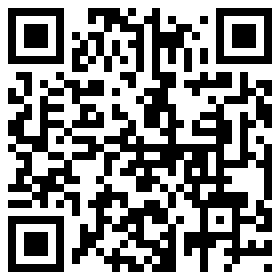 Writing Names of Ionic Compounds9 - 11223Writing Names of Ionic Compounds using the Stock System12 - 15224Date: _________________Objectives:  1) SWBAT explain why ionic compounds form. 2) SWBAT write the chemical formulas of binary ionic compounds.Class NotesIONIC COMPOUNDSCHEMICAL FORMULA OF BINARY IONIC COMPOUNDSA ___________________ ____________________ indicates the ________________ amount of ________________ of each kind in a chemical compound.STEPSEXAMPLEWrite the symbols of the ions next to each other.The positive ion should ALWAYS be written first.IGNORE THE CHARGES. Cross over the numbers on top and make them the subscripts.If necessary, simplify the ratios of the atoms. Date: _________________Objectives:  1) SWBAT explain why ionic compounds form. 2) SWBAT write the chemical formulas of binary ionic compounds.Class WORKClass Work (Independent Practice) Directions: Finish as many questions as you can during class. Refer to your notes and ask at least three classmates before asking me for help. If you do not finish these questions in class, you must finish them for homework. Write the chemical formula of the ionic compounds formed by the following ions.Sodium ion and nitrogen ionCalcium ion and sulfur ionRubidium ion and chlorine ionSodium ion and sulfur ionLithium ion and chlorine ion Potassium ion and phosphorus ionMagnesium ion and iodine ionBarium ion and fluorine ionPotassium ion and bromine ionCalcium ion and sulfur ionScandium ion and chlorine ionYttrium ion and fluorine ionZirconium ion and bromine ionPalladium ion and bromine ionCadmium ion and selenium ionManganese ion and iodine ionDate: _________________Objectives:  1) SWBAT name binary ionic compounds. 2) SWBAT write the chemical formula of a binary ionic compound from the compound name. Class NotesNOMENCLATURE OF IONIC COMPOUNDSWRITING CHEMICAL FORMULAS FROM NAMESSample#1: Write the chemical formula of potassium chloride.Sample#2: Write the chemical formula of scandium phosphide.Sample#3: Write the chemical formula of calcium bromide.Date: _________________Objectives:  1) SWBAT name binary ionic compounds. 2) SWBAT write the chemical formula of a binary ionic compound from the compound name. Class WORKClass Work (Independent Practice) Directions: Finish as many questions as you can during class. Refer to your notes and ask at least three classmates before asking me for help. If you do not finish these questions in class, you must finish them for homework. Part A. Write the names of the chemical compounds below.Ca2CCaSRbClNa2SLiClK3PMgI2BaF2Part B. Write the names of the chemical formulas of the compounds below.Potassium bromideCalcium sulfideSodium oxideYttrium oxideManganese phosphideAluminum phosphideCalcium iodineLithium chlorideTitanium silicideDate: _________________Objectives:  1) SWBAT name binary ionic compounds using the Stock System of Nomenclature. 2) SWBAT write the chemical formula of a binary ionic compound from the compound name using the Stock System of nomenclature.Class NotesSTOCK NOMENCLATURE SYSTEMSTOCK SYSTEM WRITING CHEMICAL FORMULAS FROM NAMESSample#1: Write the chemical formula of chromium (III) phosphideSample#2: Write the chemical formula of chromium (II) phosphide.Sample#3: Write the chemical formula of vanadium (III) sulfide.Date: _________________Objectives:  1) SWBAT name binary ionic compounds using the Stock System of Nomenclature. 2) SWBAT write the chemical formula of a binary ionic compound from the compound name using the Stock System of nomenclature.Class WORKClass Work (Independent Practice) Directions: Finish as many questions as you can during class. Refer to your notes and ask at least three classmates before asking me for help. If you do not finish these questions in class, you must finish them for homework. Part A. Write the names of the chemical compounds below using the stock system of nomenclature.V2O4CuOFe3P2CoPCo3P2Ag3PSnI4Part B. Write the chemical formulas of the chemical compounds below.Chromium (III) phosphideIron (II) bromideIron (III) sulfideCobalt (IV) nitrideCobalt (II) oxideTin (IV) chlorideCopper (I) bromideLead (IV) chlorideLead (II) oxideDay of WeekFollowed All Classroom Policies (Respectful, on time, prepared, engaged…)Class work ParticipationHomeworkMonday/10/10/10Tuesday/10/10/10Wednesday/10/10/10Thursday/10/10/10Friday/10/10/10Classroom Policy Violation CodesP = PhoneC = CursingT = TalkingL = Late to classO.T. = Off TaskN.iP = Did not bring iPadUnp = Unprepared